TÁVFELÜGYELETI RIASZTÓRENDSZER AKCIÓ!1 db riasztóközpont kezelővel, 4 db mozgásérzékelő, 1 db nyitásérzékelő,1 db akkumulátor a központba,1 db táp, 1 db belső kürt, 1 db külső kürt + akkumulátor,szerelési anyag.80.000,- Ft+ÁFASzerelési díj: Ingyenes!A fenti árak szereléssel együtt értendők a Szamuráj 07 KFT. távfelügyeletére kötéssel, 12 havi hűségvállalással. Akció a készlet erejéig, a fent leírt eszközökre érvényes.GPRS AKCIÓ TÁVFELÜGYELETI RIASZTÓRENDSZEREKHEZ!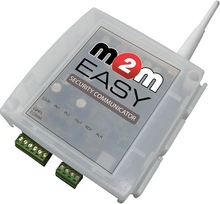 Meglévő és új riasztórendszerekhez is!Alacsony távfelügyeleti szolgáltatási havi díj mellett!GPRS kommunikációs adatátviteli szolgáltatási havidíj:60 hónap hűségvállalással 945,- Ft+ÁFA/hó36 hónap hűségvállalással 1500,- Ft+ÁFA/hó12 hónap hűségvállalással 2000,- Ft+ÁFA/hóGPRS Kommunikátor: Ingyenes!Beszerelési díj: Ingyenes!A GPRS a szolgáltató tulajdonában marad!